2027 Philippines Holidays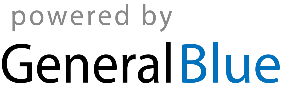 2027 - Philippines Calendar2027 - Philippines Calendar2027 - Philippines Calendar2027 - Philippines Calendar2027 - Philippines Calendar2027 - Philippines Calendar2027 - Philippines Calendar2027 - Philippines Calendar2027 - Philippines Calendar2027 - Philippines Calendar2027 - Philippines Calendar2027 - Philippines Calendar2027 - Philippines Calendar2027 - Philippines Calendar2027 - Philippines Calendar2027 - Philippines Calendar2027 - Philippines Calendar2027 - Philippines Calendar2027 - Philippines Calendar2027 - Philippines Calendar2027 - Philippines Calendar2027 - Philippines Calendar2027 - Philippines CalendarJanuaryJanuaryJanuaryJanuaryJanuaryJanuaryJanuaryFebruaryFebruaryFebruaryFebruaryFebruaryFebruaryFebruaryMarchMarchMarchMarchMarchMarchMarchSuMoTuWeThFrSaSuMoTuWeThFrSaSuMoTuWeThFrSa121234561234563456789789101112137891011121310111213141516141516171819201415161718192017181920212223212223242526272122232425262724252627282930282829303131AprilAprilAprilAprilAprilAprilAprilMayMayMayMayMayMayMayJuneJuneJuneJuneJuneJuneJuneSuMoTuWeThFrSaSuMoTuWeThFrSaSuMoTuWeThFrSa12311234545678910234567867891011121112131415161791011121314151314151617181918192021222324161718192021222021222324252625262728293023242526272829272829303031JulyJulyJulyJulyJulyJulyJulyAugustAugustAugustAugustAugustAugustAugustSeptemberSeptemberSeptemberSeptemberSeptemberSeptemberSeptemberSuMoTuWeThFrSaSuMoTuWeThFrSaSuMoTuWeThFrSa1231234567123445678910891011121314567891011111213141516171516171819202112131415161718181920212223242223242526272819202122232425252627282930312930312627282930OctoberOctoberOctoberOctoberOctoberOctoberOctoberNovemberNovemberNovemberNovemberNovemberNovemberNovemberDecemberDecemberDecemberDecemberDecemberDecemberDecemberSuMoTuWeThFrSaSuMoTuWeThFrSaSuMoTuWeThFrSa1212345612343456789789101112135678910111011121314151614151617181920121314151617181718192021222321222324252627192021222324252425262728293028293026272829303131Jan 1	New Year’s DayJan 23	First Philippine Republic DayFeb 2	Constitution DayFeb 6	Chinese New YearFeb 20	Lantern FestivalFeb 25	EDSA Revolution AnniversaryMar 9	End of Ramadan (Eid al-Fitr)Mar 25	Maundy ThursdayMar 26	Good FridayMar 27	Easter SaturdayMar 28	Easter SundayApr 9	Day of ValorApr 27	Lapu-Lapu DayMay 1	Labour DayMay 16	Feast of the Sacrifice (Eid al-Adha)Jun 6	Islamic New YearJun 12	Independence DayJun 19	José Rizal’s birthdayJul 27	Iglesia ni Cristo DayAug 14	Birthday of Muhammad (Mawlid)Aug 21	Ninoy Aquino DayAug 30	National Heroes’ DaySep 15	Mid-Autumn FestivalNov 1	All Saints’ DayNov 2	All Souls’ DayNov 30	Bonifacio DayDec 8	Feast of the Immaculate Conception of the Blessed Virgin MaryDec 24	Christmas EveDec 25	Christmas DayDec 30	Rizal DayDec 31	New Year’s Eve